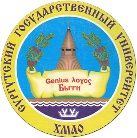 БЮДЖЕТНОЕ УЧРЕЖДЕНИЕ ВЫСШЕГО ОБРАЗОВАНИЯХАНТЫ-МАНСИЙСКОГО АВТОНОМНОГО ОКРУГА – ЮГРЫ«Сургутский государственный университет»Зачислить с 1 сентября 2022г. следующих абитуриентов на первый курс очной формы обучения внебюджетной основы на направления подготовки:40.04.01 Юриспруденция   - по конкурсу: 40.04.01 Политология   - по конкурсу:  №СнилсКонкурсные баллы1146-116-055 32842160-061-265 13793180-525-868 76734000036775675179-096-969 43666158-344-025 67657069-854-166 19638159-311-298 70549123-824-215 324510123-671-243 3735№СнилсКонкурсные баллы1183-804-880 9741